全国大学生英语竞赛浙江赛区报名系统使用说明通过识别二维码或者输入neccszj.cn进入浙江赛区网站。网站的左边是通知与新闻栏，右边是报名系统。请点击”我要报名“，进入报名页面。选择报考级别:A/B/C/D。选择辅导用书：浙江省赛区统一以九折包邮价格销售，每天3点前下单，当天寄送快递次日可达。《考试指南》一书主要介绍考试大纲、题型解析、今年竞赛的样题以及核心词汇表。《奥林匹克》一书主要介绍命题信息、考点归纳、答题策略，并提供了竞赛模拟试题。《真题解析》一书主要就初赛、决赛真题进行分析讲解，用于参赛前的热身训练。填写身份证号、姓名、学号。密码默认身份证末6位。输入手机号码。无学校特别通知，指导教师可以不填。选择所在学校、校区、院系、年级，若非英语专业，先选择非英语专业，再填写实际专业名称。选择班级序号。确认报名后，显示的报名序号或者身份证号都可以作为系统登录号，用于之后登陆系统下载准考证号、查询考试成绩等。在“我要缴费”“栏点击“在线支付”，进入支付页面，可以选择银行卡快捷支付，或者通过识别微信二维码支付。若购买辅导书的同学，还需要先填写邮寄地址，再进行在线支付，否则在线支付处于灰色状态。若报名时忘记购买辅导用书，未缴费前可以在”修改信息“栏选择教材后，然后缴费；若已经缴费，可以点击”补交书费“新增订单，填写邮寄地址，最后进入”我要缴费“栏进行在线支付。如果有同学报名班级信息填写错误，请进入“修改信息”栏，点击系统班级号右边的链接查询正确的系统班级号，录入空格，提交修改即可。若出现报名等级等无法修改的错误，请联系微信客服或者QQ客服。竞赛期间，可以通过公共信息查询查看全省通知与全校通知。在4月初进入系统打印准考证，竞赛结束后一周进行成绩查询。考点一般设在所在学校校内，具体地址详见准考证。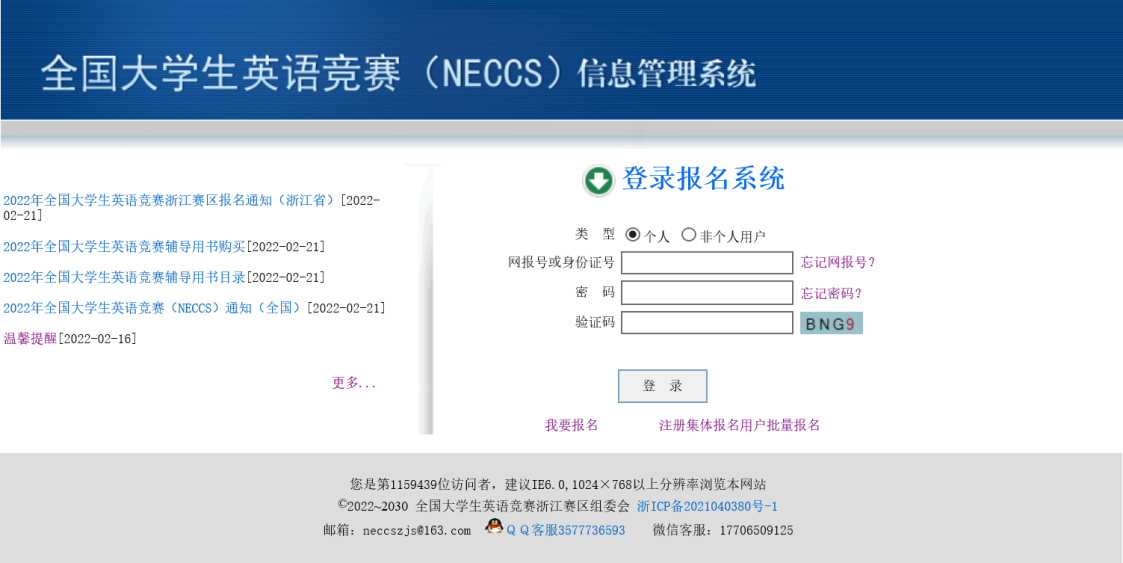 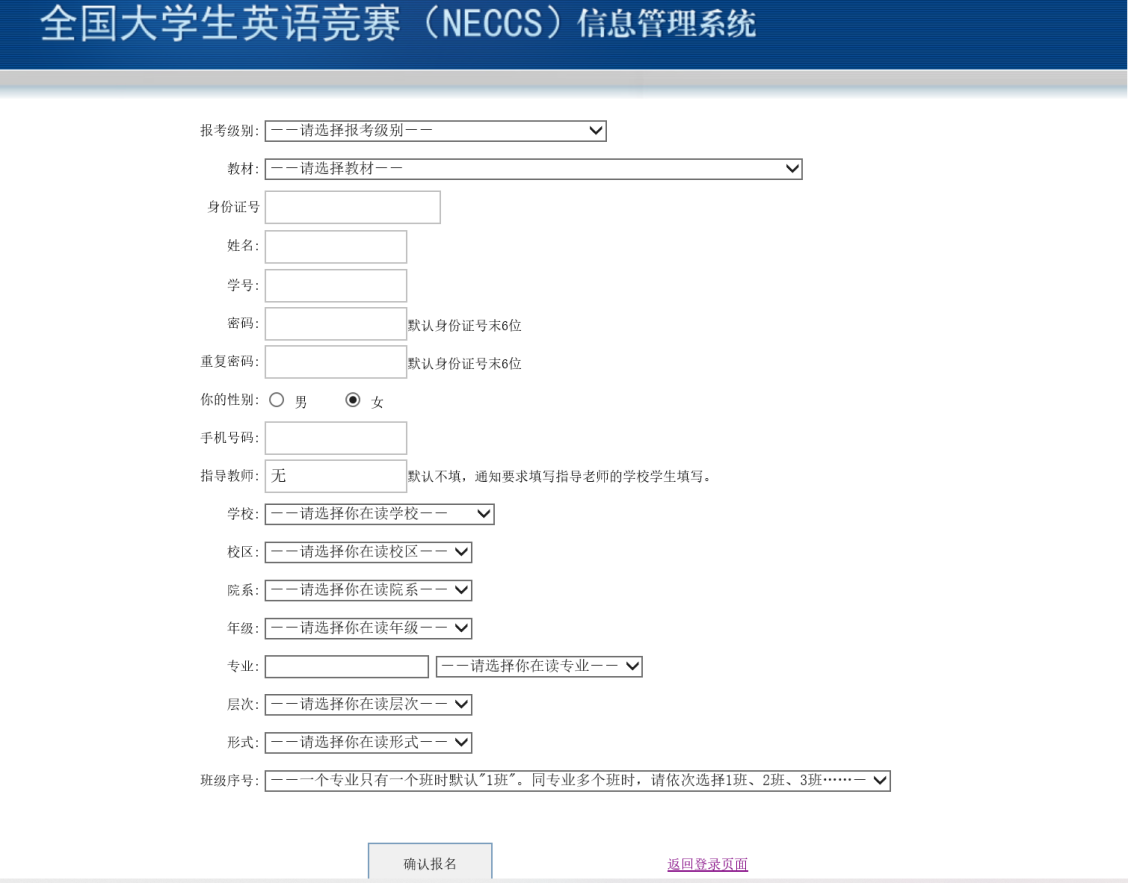 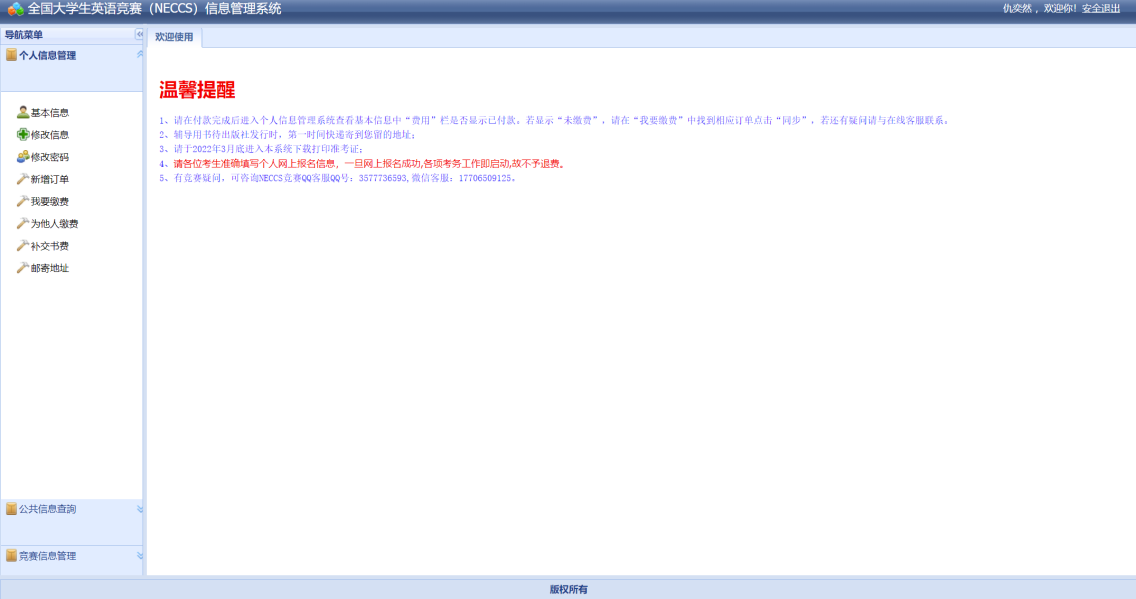 